МУНИЦИПАЛЬНЫЙ КОНТРАКТ № 0101300002123000032-622046-169904г. Стерлитамак									« 07 » ноября 2023 г.Администрация муниципального района Стерлитамакский район Республики Башкортостан, именуемая в дальнейшем «Заказчик» в лице заместителя главы Администрации Имангуловой Эльверы Гумаровны, действующего на основании распоряжения № 186-лс от 10.10.2022 г., с одной стороны, и Общество с ограниченной ответственностью «АС-Холдинг», именуемое в дальнейшем «Исполнитель», в лице генерального директора Хановой Елены Владимировны , действующей на основании Устава, с другой стороны, вместе далее именуемые «Стороны», в соответствии с Гражданским кодексом Российской Федерации, Федеральным законом от 05.04.2013 г. № 44-ФЗ, на основании протокола № 0101300002123000032 от 24.10.2023 г., заключили настоящий муниципальный контракт (далее - Контракт) о нижеследующем:1. Предмет КОНТРАКТА1.1. Заказчик поручает, а Исполнитель принимает на себя обязательства на Оказание услуг по сбору и обобщению информации о качестве условий оказания услуг организациями, осуществляющими образовательную деятельность, для проведения независимой оценки качества условий оказания услуг такими организациями (далее – услуги) в соответствии с Техническим заданием (Приложение № 1 к Контракту, являющимся неотъемлемой частью Контракта).1.2. Источник финансирования: Бюджет муниципального района Стерлитамакский район Республики Башкортостан.1.3. Идентификационный код закупки: 2330242006788024201001004300173202442. МЕСТО И СРОКИ ОКАЗАНИЯ УСЛУГ2.1. Место оказания услуг: Республика Башкортостан, Стерлитамакский район.2.2. Срок оказания услуг с момента заключения контракта 45 (сорок пять) календарных дней.3. ПРАВА И Обязанности сторон3.1. Заказчик обязан:3.1.1. Принять по акту оказанные Исполнителем услуги или направить в адрес Исполнителя мотивированный отказ от их приемки.3.1.2. Передавать Исполнителю необходимую для оказания услуг информацию.3.1.3. Своевременно оплачивать услуги Исполнителя в порядке, предусмотренным настоящим Контрактом.3.1.4. Предоставлять Исполнителю информацию, необходимую последнему для качественного и своевременного оказания услуг по настоящему Контракту.3.1.5. Вернуть обеспечение исполнения контракта Исполнителю в сроки предусмотренные Контрактом.3.2. Заказчик вправе:3.2.1. Контролировать процесс оказания услуг в течение всего срока действия настоящего Контракта.3.2.2. Требовать устранения Исполнителем недостатков при оказании услуг.3.2.3. Отказаться (полностью или частично) от оплаты оказываемых услуг в соответствии с настоящим Контрактом, не соответствующих требованиям Технического задания.3.2.4. Привлекать для проверки предоставленных Исполнителем результатов, предусмотренных Контрактом, в части их соответствия условиям Контракта экспертов, экспертные организации.3.3. Исполнитель обязан:3.3.1. Выполнить обязательства предусмотренные настоящим Контрактом и Приложению №1 к Контракту и передать Заказчику результаты, в предусмотренный настоящим Контрактом срок.3.3.2. Устранять безвозмездно допущенные по его вине в ходе исполнения Контракта недостатки, которые могут повлечь отступление от условий, предусмотренных настоящим Контрактом и Приложением № 1 к Контракту в разумные сроки.3.3.3. Своевременно предоставлять достоверную информацию о ходе исполнения своих обязательств, в том числе о сложностях, возникающих при исполнении Контракта, а также к установленному Контрактом сроку обязан предоставить Заказчику результаты оказания услуг, предусмотренных Контрактом.3.3.4. Исполнитель не вправе передавать информацию, полученную в результате исполнения обязательств по настоящему Контракту (документы, материалы, информацию) третьим лицам без письменного согласия Заказчика.3.3.5. В порядке контроля за ходом выполнения Контракта, Исполнитель представляет Заказчику по его требованию необходимую информацию, относящуюся к предмету Контракта.3.4. Исполнитель вправе:3.4.1. Требовать от Заказчика своевременного подписания актов оказанных услуг.3.4.2. Требовать от Заказчика своевременной и полной оплаты оказанных в соответствии с настоящим Контрактом услуг.4. ОБЕСПЕЧЕНИЕ ИСПОЛНЕНИЯ КОНТРАКТА4.1. Исполнение Контракта, гарантийные обязательства могут обеспечиваться предоставлением независимой гарантии, соответствующей требованиям статьи 45 Федерального закона, или внесением денежных средств на указанный заказчиком счет, на котором в соответствии с законодательством Российской Федерации учитываются операции со средствами, поступающими Заказчику. Способ обеспечения исполнения Контракта, гарантийных обязательств, срок действия независимой гарантии определяются в соответствии с требованиями Федерального закона участником закупки, с которым заключается контракт, самостоятельно. При этом срок действия независимой гарантии должен превышать предусмотренный Контрактом срок исполнения обязательств, которые должны быть обеспечены такой независимой гарантией, не менее чем на один месяц, в том числе в случае его изменения в соответствии со статьей 95 Федерального закона.В случае, если предложенные в заявке участника закупки цена, сумма цен единиц товара, работы, услуги снижены на двадцать пять и более процентов по отношению к начальной (максимальной) цене контракта, начальной сумме цен единиц товара, работы, услуги, участник закупки, с которым заключается Контракт, предоставляет обеспечение исполнения контракта с учетом положений статьи 37 Федерального закона.4.2. Срок и порядок предоставления обеспечения исполнения Контракта в соответствии со статьей 51 Федерального закона.4.3. В независимую гарантию включается условие о праве Заказчика на бесспорное списание денежных средств со счета гаранта при отсутствии оснований для отказа в удовлетворении требования бенефициара, предусмотренных Гражданским кодексом Российской Федерации, если гарантом в срок не более чем десять рабочих дней не исполнено требование заказчика об уплате денежной суммы по независимой гарантии, направленное до окончания срока ее действия.4.4. В случае отзыва в соответствии с законодательством Российской Федерации у банка, предоставившего независимую гарантию в качестве обеспечения исполнения контракта, лицензии на осуществление банковских операций Исполнитель предоставляет новое обеспечение исполнения контракта не позднее одного месяца со дня надлежащего уведомления Заказчиком Исполнителя о необходимости предоставить соответствующее обеспечение. Размер такого обеспечения может быть уменьшен в порядке и случаях, которые предусмотрены частями 7, 7.1, 7.2 и 7.3 статьи 96 Федерального закона. За каждый день просрочки исполнения Исполнителем обязательства, предусмотренного настоящей частью, начисляется пеня.4.5.	В независимую гарантию включается условие об обязанности гаранта уплатить заказчику (бенефициару) денежную сумму по независимой не позднее десяти рабочих дней со дня, следующего за днем получения гарантом требования заказчика (бенефициара), соответствующего условиям такой независимой гарантии, при отсутствии предусмотренных Гражданским кодексом Российской Федерации оснований для отказа в удовлетворении этого требования.4.6. Размер обеспечения исполнения контракта устанавливается в размере 5% от начальной (максимальной) цены Контракта, что составляет 8 783,33 (восемь тысяч семьсот восемьдесят три) рубля 33 копейки и подлежит выплате Заказчику вследствие неисполнения или ненадлежащего исполнения Исполнителем своих обязательств по настоящему Контракту в предусмотренном законодательством порядке.4.7. Реквизиты счета для перечисления денежных средств:Получатель: Администрация муниципального района Стерлитамакский район Республики Башкортостан,Лицевой счет 05200000510 ИНН 0242006788КПП 024201001ОКТМО 80649456ОТДЕЛЕНИЕ-НБ РЕСПУБЛИКА БАШКОРТОСТАН БАНКА РОССИИ//УФК по Республике Башкортостан г. УфаНомер казначейского счета 03232643806490000100Единый казначейский счет 40102810045370000067БИК 018073401Назначение платежа: обеспечение исполнения контракта, закупка № ______________________4.8. Обеспечение исполнения настоящего Контракта, внесенное Исполнителем на указанный Заказчиком счет должно быть возвращено Исполнителю в течение 30 дней после надлежащего исполнения им всех обязательств по Контракту.4.9. Ответственность за подлинность и достоверность представленных документов об обеспечении исполнения Контракта несет Исполнитель.4.10. Участник закупки, с которым заключается Контракт по результатам определения поставщика (подрядчика, исполнителя) в соответствии с пунктом 1 части 1 статьи 30 Федерального закона, освобождается от предоставления обеспечения исполнения контракта, в том числе с учетом положений статьи 37 Федерального закона, от обеспечения гарантийных обязательств в случае предоставления таким участником закупки информации, содержащейся в реестре Контрактов, заключенных заказчиками, и подтверждающей исполнение таким участником (без учета правопреемства) в течение трех лет до даты подачи заявки на участие в закупке трех Контрактов, исполненных без применения к такому участнику неустоек (штрафов, пеней). Такая информация представляется участником закупки до заключения Контракта в случаях, установленных Федеральным законом для предоставления обеспечения исполнения Контракта. При этом сумма цен таких Контрактов должна составлять не менее начальной (максимальной) цены Контракта, указанной в извещении об осуществлении закупки и документации о закупке.4.11. Споры, возникающие в связи с обеспечением исполнений условий Контракта, будут рассматриваться путем переговоров. При не достижении согласия сторон спор подлежит передаче на рассмотрение в Арбитражный суд Республики Башкортостан (г. Уфа).5. Сроки ДЕЙСТВИЯ КОНТРАКТА5.1. Настоящий Контракт вступает в силу со дня его подписания уполномоченными представителями Сторон и действует до 31.12.2023 г., а в части оплаты до полного исполнения Сторонами своих обязательств по Контракту.5.2. Окончание срока действия настоящего Контракта не влечет прекращение неисполненных обязательств сторон, в том числе гарантийного срока.6. Стоимость контракта и условия платежа6.1. Цена контракта составляет 80 000 (восемьдесят тысяч) рублей 00 копеек, НДС не облагается.Заказчик уменьшает сумму, подлежащую уплате юридическому лицу или физическому лицу, в том числе зарегистрированному в качестве индивидуального предпринимателя, на размер налогов, сборов и иных обязательных платежей в бюджеты бюджетной системы Российской Федерации, связанных с оплатой контракта, если в соответствии с законодательством Российской Федерации о налогах и сборах такие налоги, сборы и иные обязательные платежи подлежат уплате в бюджеты бюджетной системы Российской Федерации Заказчиком.6.2. В стоимость настоящего Контракта, входят все затраты, издержки и иные расходы, связанные с надлежащим оказанием услуг, в том числе расходы по уплате налогов, сборов и других обязательных платежей.6.3. 2.2.	Цена Контракта является твердой, определяется на весь срок исполнения Контракта и не подлежит изменению, за исключением случаев, предусмотренных Федеральным законом от 05.04.2013 № 44 ФЗ «О контрактной системе в сфере закупок товаров, работ, услуг для обеспечения государственных (муниципальных) нужд (далее – Федеральным законом о контрактной системе) и иным действующим законодательством Российской Федерации6.4. Оплата по Контракту осуществляется в рублях по безналичному расчету путем перечисления Заказчиком денежных средств на расчетный счет Исполнителя, указанный в Контракте. В случае изменения реквизитов расчетного счета, Исполнитель обязан незамедлительно в письменной форме сообщить об этом Заказчику, с указанием новых реквизитов расчетного счета. В противном случае все риски, связанные с перечислением Заказчиком денежных средств на указанный в Контракте расчетный счет Исполнителя, несет Исполнитель.6.5. Оплата по Контракту осуществляется Заказчиком за фактически оказанные услуги в срок не более 7 (семи) рабочих дней с даты подписания Заказчиком документа о приемке, оформленного в ЕИС в соответствии с ч. 13 ст. 94 Федерального закона от 05.04.2013 N 44-ФЗ "О контрактной системе в сфере закупок товаров, работ, услуг для обеспечения государственных и муниципальных нужд".6.6. Датой (днем) оплаты Стороны Контракта считают дату (день) принятия банковским учреждением платежного поручения Заказчика о перечислении денежных средств на расчетный счет Исполнителя. Дата (день) принятия платежного поручения Заказчика удостоверяется отметкой (штампом, печатью) банковского учреждения.7. порядок сдачи и приемки УСЛУГ7.1. Исполнитель формирует с использованием единой информационной системы, подписывает усиленной электронной подписью лица, имеющего право действовать от имени Исполнителя, и размещает в единой информационной системе документы о приемке (акт оказанных услуг, счет, счет-фактуру), которые должны содержать информацию, предусмотренную ч. 13 ст. 94 Федерального закона.7.2. Приемка услуг Заказчиком осуществляется в течение двадцати рабочих дней, со дня поступления документа о приемке в единую информационную систему. Заказчик (за исключением случая создания приемочной комиссии) осуществляет одно из следующих действий:а) подписывает усиленной электронной подписью лица, имеющего право действовать от имени Заказчика, и размещает в единой информационной системе документ о приемке;б) формирует с использованием единой информационной системы, подписывает усиленной электронной подписью лица, имеющего право действовать от имени Заказчика, и размещает в единой информационной системе мотивированный отказ от подписания документа о приемке с указанием причин такого отказа.В случае создания приемочной комиссии не позднее двадцати рабочих дней, следующих за днем поступления заказчику документа о приемке:а) члены приемочной комиссии подписывают усиленными электронными подписями поступивший документ о приемке или формируют с использованием единой информационной системы, подписывают усиленными электронными подписями мотивированный отказ от подписания документа о приемке с указанием причин такого отказа. При этом, если приемочная комиссия включает членов, не являющихся работниками Заказчика, допускается осуществлять подписание документа о приемке, составление мотивированного отказа от подписания документа о приемке, подписание такого отказа без использования усиленных электронных подписей и единой информационной системы;б) после подписания членами приемочной комиссии документа о приемке или мотивированного отказа от подписания документа о приемке Заказчик подписывает документ о приемке или мотивированный отказ от подписания документа о приемке усиленной электронной подписью лица, имеющего право действовать от имени Заказчика, и размещает их в единой информационной системе. Если члены приемочной комиссии не использовали усиленные электронные подписи и единую информационную систему, заказчик прилагает подписанные ими документы в форме электронных образов бумажных документов.Документ о приемке, мотивированный отказ от подписания документа о приемке не позднее одного часа с момента размещения в единой информационной системе направляются автоматически с использованием единой информационной системы поставщику (подрядчику, исполнителю). Датой поступления поставщику (подрядчику, исполнителю) документа о приемке, мотивированного отказа от подписания документа о приемке считается дата размещения в соответствии с настоящим пунктом таких документа о приемке, мотивированного отказа в единой информационной системе в соответствии с часовой зоной, в которой расположен поставщик (подрядчик, исполнитель).В случае получения мотивированного отказа от подписания документа о приемке поставщик (подрядчик, исполнитель) вправе устранить причины, указанные в таком мотивированном отказе, и направить заказчику документ о приемке повторно.Датой приемки поставленного товара, выполненной работы, оказанной услуги считается дата размещения в единой информационной системе документа о приемке, подписанного заказчиком.Внесение исправлений в документ о приемке осуществляется путем формирования, подписания усиленными электронными подписями лиц, имеющих право действовать от имени поставщика (подрядчика, исполнителя), заказчика, и размещения в единой информационной системе исправленного документа о приемке.Заказчик осуществляет приемку оказанных услуг по контракту на соответствие их объема и качества требованиям, установленным в настоящем контракте и техническом.7.3. Основаниями для отказа от приемки услуг является несоответствие оказываемых услуг Исполнителем, требованиям законодательства Российской Федерации, а также требованиям и указаниям Заказчика, изложенным в настоящем контракте и техническом задании.7.3.1. При приемке оказанных Исполнителем услуг Заказчиком проводится обязательная экспертиза результатов услуг, предусмотренных контрактом. Экспертиза проводится Заказчиком своими силами или к ее проведению могут привлекаться независимые эксперты, экспертные организации на основании контрактов, заключенных в соответствии с Федеральным законом № 44-ФЗ.Привлечение независимых экспертов возможно на любой стадии приемки оказанных услуг. При этом если заключение независимых экспертов будет указывать на несоответствие оказанных услуг требованиям законодательства Российской Федерации, требованиям и указаниям Заказчика, изложенным в настоящем контракте и техническом задании, по требованию Заказчика Исполнитель обязан возместить Заказчику расходы, связанные с получением такого заключения, в течение 10 (десяти) рабочих дней с момента получения соответствующего требования Заказчика. 7.3.2. В случае мотивированного отказа от приемки услуг после устранения замечаний услуги сдаются Исполнителем в порядке, предусмотренном пунктом 7.2. настоящего контракта. При этом срок оказания услуг по настоящему контракту на время устранения недостатков и сдачи услуг Заказчику не продлевается.8. ОТВЕТСТВЕННОСТЬ СТОРОН8.1.	Стороны несут ответственность за неисполнение или ненадлежащее исполнение обязательств, предусмотренных Контрактом.8.2.	В случае просрочки исполнения Заказчиком обязательств, предусмотренных Контрактом, а также в иных случаях неисполнения или ненадлежащего исполнения Заказчиком обязательств, предусмотренных Контрактом, Исполнитель вправе потребовать уплаты неустоек (штрафов, пеней). 8.2.1.	Пеня начисляется за каждый день просрочки исполнения обязательства, предусмотренного Контрактом, начиная со дня, следующего после дня истечения установленного Контрактом срока исполнения обязательства. Такая пеня устанавливается в размере одной трехсотой действующей на дату уплаты пеней ключевой ставки Центрального банка Российской Федерации от не уплаченной в срок суммы.8.2.2.	Штрафы начисляются за ненадлежащее исполнение Заказчиком обязательств, предусмотренных Контрактом, за исключением просрочки исполнения обязательств, предусмотренных Контрактом. За каждый факт неисполнения Заказчиком обязательств, предусмотренных Контрактом, за исключением просрочки исполнения обязательств, предусмотренных Контрактом, размер штрафа устанавливается в следующем порядке:а) 1000 рублей, если цена контракта не превышает 3 млн. рублей;б) 5000 рублей, если цена контракта составляет от 3 млн. рублей до 50 млн. рублей.8.3.	В случае просрочки исполнения Исполнителем обязательств (в том числе гарантийного обязательства), предусмотренных Контрактом, а также в иных случаях неисполнения или ненадлежащего исполнения Исполнителем обязательств, предусмотренных Контрактом, Заказчик направляет Исполнителю требование об уплате неустоек (штрафов, пеней).8.3.1. Пеня начисляется за каждый день просрочки исполнения Исполнителем обязательства, предусмотренного Контрактом, начиная со дня, следующего после дня истечения установленного Контрактом срока исполнения обязательства, в размере одной трехсотой действующей на дату уплаты пени ключевой ставки Центрального банка Российской Федерации от цены Контракта, уменьшенной на сумму, пропорциональную объему обязательств, предусмотренных Контрактом и фактически исполненных Исполнителем.8.3.2. За каждый факт неисполнения или ненадлежащего исполнения Исполнителем обязательств, предусмотренных Контрактом, за исключением просрочки исполнения обязательств (в том числе гарантийного обязательства), предусмотренных Контрактом, размер штрафа устанавливается в следующем порядке:а) 10 процентов цены Контракта (этапа) в случае, если цена Контракта (этапа) не превышает 3 млн.рублей;б) 5 процентов цены Контракта (этапа) в случае, если цена Контракта (этапа) составляет от 3 млн.рублей до 50 млн.рублей (включительно).8.3.3. За каждый факт неисполнения или ненадлежащего исполнения Исполнителем обязательств, предусмотренных Контрактом, заключенным с победителем закупки (или с иным участником закупки), предложившим наиболее высокую цену за право заключения Контракта, за исключением просрочки исполнения обязательств (в том числе гарантийного обязательства), предусмотренных Контрактом, размер штрафа устанавливается в следующем порядке:а) в случае, если цена Контракта не превышает начальную (максимальную) цену Контракта:10 процентов начальной (максимальной) цены Контракта, если цена Контракта не превышает 3 млн. рублей;5 процентов начальной (максимальной) цены Контракта, если цена Контракта составляет от 3 млн. рублей до 50 млн. рублей.б) в случае, если цена Контракта превышает начальную (максимальную) цену Контракта:10 процентов цены Контракта, если цена Контракта не превышает 3 млн. рублей;5 процентов цены Контракта, если цена Контракта составляет от 3 млн. рублей до 50 млн. рублей.8.3.4. За каждый факт неисполнения или ненадлежащего исполнения Исполнителем обязательства, предусмотренного Контрактом, которое не имеет стоимостного выражения, размер штрафа устанавливается в следующем порядке:а) 1000 рублей, если цена контракта не превышает 3 млн. рублей;б) 5000 рублей, если цена контракта составляет от 3 млн. рублей до 50 млн. рублей.8.4.	Общая сумма начисленных штрафов за неисполнение или ненадлежащее исполнение Исполнителем обязательств, предусмотренных Контрактом, не может превышать цену Контракта.8.5.	Общая сумма начисленных штрафов за ненадлежащее исполнение Заказчиком обязательств, предусмотренных Контрактом, не может превышать цену Контракта.8.6.	Сторона освобождается от уплаты неустойки (штрафа, пени), если докажет, что неисполнение или ненадлежащее исполнение обязательства, предусмотренного Контрактом, произошло вследствие непреодолимой силы или по вине другой стороны.8.7.	Уплата неустоек (штрафов, пеней) не освобождает Стороны от выполнения принятых обязательств.8.8.	В случаях, не урегулированных Контрактом, Стороны несут ответственность за невыполнение либо ненадлежащее выполнение взятых на себя по Контракту обязательств в соответствии с действующим законодательством Российской Федерации.8.9.	 Оплата Контракта может быть осуществлена путем выплаты Исполнителю суммы, уменьшенной на сумму неустойки (пеней, штрафов), при условии перечисления в установленном порядке неустойки в доход соответствующего бюджета бюджетной системы Российской Федерации на основании платежного документа, оформленного получателем бюджетных средств, с указанием Исполнителя, за которого осуществляется перечисление неустойки (пеней, штрафов) в соответствии с условиями Контракта.9. ДОПОЛНИТЕЛЬНЫЕ УСЛОВИЯ9.1. При исполнении Контракта изменение его условий не допускается, за исключением следующих случаев:9.1.1. При снижении цены Контракта без изменения предусмотренных Контрактом количества оказываемых услуг, качества услуг и иных условий Контракта.  9.1.2. Если по предложению Заказчика увеличивается предусмотренное Контрактом количество оказываемых услуг не более чем на десять процентов или уменьшаются предусмотренные Контрактом количество оказываемых услуг не более чем на десять процентов. При этом по соглашению сторон допускается изменение с учетом положений бюджетного законодательства Российской Федерации цены Контракта пропорционально дополнительному объему услуг исходя из установленной в Контракте цены единицы услуги, но не более чем на десять процентов цены Контракта. При уменьшении предусмотренного Контрактом количества оказываемых услуг Стороны Контракта обязаны уменьшить цену Контракта исходя из цены единицы услуги.9.1.3. В случаях, предусмотренных пунктом 6 статьи 161 Бюджетного кодекса Российской Федерации, при уменьшении ранее доведенных до муниципального заказчика как получателя бюджетных средств лимитов бюджетных обязательств. При этом муниципальный заказчик в ходе исполнения Контракта обеспечивает согласование новых условий Контракта, в том числе цены и (или) сроков исполнения Контракта и (или) количество оказываемых услуг, предусмотренных Контрактом.9.2. Расторжение контракта допускается по соглашению сторон, по решению суда, а также в одностороннем порядке в случае существенного нарушения условий настоящего Контракта одной из Сторон. В случае обмена документами при применении мер ответственности и совершении иных действий в связи с нарушением Исполнителем или Заказчиком условий контракта (в отношении контракта, заключенного по результатам электронных процедур), такой обмен осуществляется с использованием единой информационной системы путем направления электронных уведомлений. Такие уведомления формируются с использованием единой информационной системы, подписываются усиленной электронной подписью лица, имеющего право действовать от имени Заказчика, Исполнителя, и размещаются в единой информационной системе без размещения на официальном сайте.9.3 Контракт считается расторгнутым с момента подписания Сторонами соглашения о расторжении, при условии урегулирования финансовых претензий, или вступления в законную силу решения суда. В случае одностороннего отказа стороны контракта от исполнения, Контракт считается расторгнутым в соответствии с нормами, предусмотренными статьей 95 Федерального закона № 44-ФЗ.9.4. Состав и содержание работ по настоящему Контракту основывается на правовых, нормативных и методических документах, действующих на момент подписания настоящего Контракта. В порядке контроля над ходом оказываемых услуг Исполнитель представляет Заказчику необходимую документацию, относящуюся к услугам по Контракту, и создает условия для проверки хода оказываемых услуг по Контракту.9.5. Взаимоотношения Сторон, не урегулированные настоящим Контрактом, регулируются по правилам и в порядке, установленном законодательством Российской Федерации и Республики Башкортостан.9.6. Качество оказанных услуг должно соответствовать требованиям действующего законодательства и условиям Контракта.9.7. При обнаружении недостатков в оказанных услугах Исполнитель обязан по требованию Заказчика произвести необходимые исправления без дополнительной оплаты. Срок исправления недостатков согласовывается Сторонами.10. АНТИКОРРУПЦИОННАЯ ОГОВОРКА10.1. При исполнении своих обязательств по настоящему Контракту, Стороны, их аффилированные лица, работники или посредники не выплачивают, не предлагают выплатить и не разрешают выплату каких-либо денежных средств или ценностей, прямо или косвенно, любым лицом, для оказания влияния на действие или решения этих лиц с целью получить какие-либо неправомерные преимущества или иные неправомерные цели.10.2. При исполнении своих обязательств по настоящему Контракту, Стороны, их аффилированные лица, работники или посредники не осуществляют действия, квалифицируемые применимым для целей настоящего Контракта законодательством, как дача/получение взятки, коммерческий подкуп, а также действия, нарушающие требования применимого законодательства и международных актов о противодействии легализации (отмыванию) доходов, полученных преступным путем.10.3. В случае возникновения у Стороны подозрений, что произошла или может произойти нарушение каких-либо положений раздела, соответствующая Сторона обязуется уведомить другую Сторону в письменной форме. После письменного уведомления, соответствующая Сторона имеет право приостановить исполнение обязательств по настоящему Контракту до получения подтверждения, что нарушения не произошло или не произойдет. Это подтверждение должно быть направлено в течение десяти рабочих дней с даты направления письменного уведомления.10.4. В письменном уведомлении Сторона обязана сослаться на факты или представить материалы, достоверно подтверждающие или дающие основание предполагать, что произошло или может произойти нарушение каких-либо положений настоящего раздела контрагентом, его аффилированными лицами, работниками или посредниками выражающееся в действиях, квалифицируемых применимым законодательством, как дача или получение взятки, коммерческий подкуп, а также действиях, нарушающих требования применимого законодательства и международных актов о противодействии легализации доходов, полученных преступным путем.10.5. В случае нарушения одной Стороной обязательств воздержаться от запрещенных в настоящем разделе действий и/или неполучения другой Стороной в установленный законодательством срок подтверждения, что нарушения не произошло или не произойдет, другая сторона имеет право расторгнуть договор в одностороннем порядке полностью или в части, направив письменное уведомление о расторжении. Сторона, по чьей инициативе был расторгнут настоящий Контракт в соответствии с положениями настоящего раздела, вправе требовать возмещения реального ущерба, возникшего в результате такого расторжения.11. Прочие условия11.1. Неотъемлемой частью настоящего Контракта является:11.1.1. Техническое задание. (Приложение №1)12. Банковские реквизиты и адреса сторон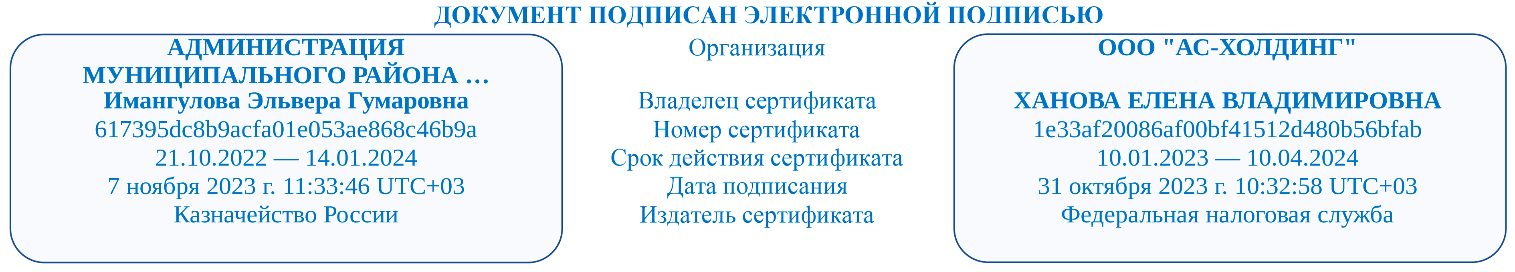 Приложение №1К муниципальному контракту 
№ 0101300002123000032-622046-169904от «07» ноября 2023 г.Техническое заданиена Оказание услуг по сбору и обобщению информации о качестве условий оказания услуг организациями, осуществляющими образовательную деятельность, для проведения независимой оценки качества условий оказания услуг такими организациями1.	Цель оказания услугЦелью оказания Услуг является получение сведений об условиях осуществления образовательной деятельности организациями, осуществляющими образовательную деятельность, предоставление участникам отношений в сфере образования соответствующей информации об уровне организации работы по реализации образовательных программ на основе общедоступной информации и улучшения информированности потребителей о качестве условий работы образовательных организаций.2.	Наименование и виды услуг2.1.	Перечень оцениваемых организаций приведён в Приложение №1 к Техническому заданию2.2.	В соответствии с настоящим техническим заданием необходимо:1)	Разработать методику и инструментарий проведения независимой оценки качества;2)	провести сбор и обобщение данных, полученных в ходе независимой оценки качества, формирование баз данных;3)	обработать и проанализировать информацию, полученную в ходе независимой оценки качества;4)	выявить положительные тенденции развития, определить риски и пути их минимизации;5)	осуществить иные виды услуг, не противоречащие законодательству Российской Федерации.6)	очное посещение Образовательных учреждений. 3.	Основания для проведения услуг- Федеральный закон от 29.12.2012 № 273-ФЗ «Об образовании в Российской Федерации».- Указ Президента РФ от 28.04.2008 № 607 «Об оценке эффективности деятельности органов местного самоуправления городских округов и муниципальных районов».- Постановление Правительства Российской Федерации от 31.05. 2018 N 638 «Об утверждении Правил сбора и обобщения информации о качестве условий оказания услуг организациями в сфере культуры, охраны здоровья, образования, социального обслуживания и федеральными учреждениями медико-социальной экспертизы».- Приказ Минтруда России от 31.05. 2018 № 344н «Об утверждении Единого порядка расчета показателей, характеризующих общие критерии оценки качества условий оказания услуг организациями в сфере культуры, охраны здоровья, образования, социального обслуживания и федеральными учреждениями медико-социальной экспертизы› (зарегистрирован в Минюсте России, регистрационный № 52409 от 11 октября 2018 г.) и другие нормативные правовые акты.- Приказ Минтруда России от 30.10.2018 № 675н «Об утверждении Методики выявления и обобщения мнения граждан о качестве оказания услуг организациями в сфере культуры, охраны здоровья, образования, социального обслуживания и федеральными учреждениями медико-социальной экспертизы»;- Приказ Минфина России от 21.07.2011 № 86н «Об утверждении порядка предоставления информации государственным (муниципальным) учреждением, ее размещения на официальном сайте в сети Интернет и ведения Сказанного сайта»;- Приказ Рособрнадзора от 29.05.2014 №785 «Об утверждении требований к структуре официального сайта образовательной организации в информационно - телекоммуникационной сети «Интернет» и формату представления на нем информации».- Письмо Минтруда России от 10.03.2017 №11-3/10/П-1850 «Рекомендуемые подходы к определению структуры и состава общественных советов по проведению независимой оценки качества оказания услуг организациями в сфере культуры, социального обслуживания, охраны здоровья и образования.4.	Основные этапы и содержание оказываемых услуг№	Наименование этапа	Содержание	Отчётныедокументы1.	Изучение и проверкаданных независимой оценки качества условий оказания услуг образовательных организаций муниципального района Стерлитамакский район Республики Башкортостан на общедоступных информационных ресурсах образовательных организаций, подлежащих проведению независимой оценки.Организация сбора информации по каналам сбора информации (интернет, телефон, электронная почта).	1.	Изучение и проверка данныхразмещённых на общедоступных информационных ресурсах образовательных организаций.2.	Изучение и проверка качества полученных потребителем услуг.3.	Работа по организации сбора информации, по оценке качества полученных потребителем услуг.	2.	Осуществление сбораинформации. Обобщение информации формирование базы данных для обработки.	1. Сбор оценки качества условийоказываемых услуг.2.Формирование оценочных таблиц в соответствии с Техническим заданием.	3.	Обработка информации.Подготовка аналитического отчёта.	1.Анализ данных по информацииразмещённой на общедоступных информационных ресурсах.2.Анализ качества оказываемых услуг.3.Подготовка аналитического отчёта.	Аналитическийотчёт по результатам оказанных услуг.4.	Обработка информации.Подготовка анализа по критериям в форме таблице – Еxсеl.	Предоставление анализа по критериям в форме таблице – exl, для загрузки на сайте bus.gov.ru.	Отчёт по результатам оказанных услуг.5.	Требования к оказываемым услугам5.1.	Требования к используемым критериям оценки качества.Независимая оценка качества проводится по таким общим критериям, как:1)	открытость и доступность информации об организациях, осуществляющих образовательную деятельность;2)	комфортность условий, в которых осуществляется образовательная деятельность;3)	доступность услуг для инвалидов;4)	доброжелательность, вежливость работников;5)	качество ведения образовательной деятельности организаций.При предоставлении услуг используются:- характеристики показателей независимой оценки качества условий оказания услуг организациями социальной сферы, утвержденные приказом Министерства труда и социальной защиты Российской Федерации от 31 мая 2018 № 344н «Об утверждении единого порядка расчета показателей, характеризующих общие критерии оценки качества условий оказания услуг организациями в сфере культуры, охраны здоровья, образования, социального обслуживания и федеральными учреждениями медико-социальной экспертизы» (зарегистрирован в Минюсте России, регистрационный № 52409 от 11 октября 20018 г.);- показатели, характеризующие общие критерии оценки качества условий осуществления образовательной деятельности организациями, установленные федеральным органом исполнительной власти, осуществляющим функции по выработке государственной политики и нормативно-правовому регулированию в сфере образования.5.2.	Требования к используемой информации.Для проведения сбора и обобщения информации о качестве условий осуществления образовательной деятельности оцениваемых организаций используются:1)	официальные сайты организаций, осуществляющих образовательную деятельность в информационно-коммуникационной сети «Интернет» (далее – сеть «Интернет»), информационные стенды в помещениях образовательных организаций;2)	официальный сайт для размещения информации о государственных и муниципальных учреждениях в сети «Интернет›);3)	результаты изучения условий оказания услуг организациями, осуществляющими образовательную деятельность (наблюдение, посещение образовательной организации);4)	мнение получателей услуг о качестве условий оказания услуг (анкетирование, интервьюирование, телефонный oпpoc, интернет-опрос, в том числе на сайте организации, и пр).Используемые информационные источники должны быть открытыми, а также предусматривать возможность уточнения и (или) проверки представляемых данных (ведомственной статистике, базы данных, мнения обучающихся, учителей и родителей (законные представителей) и т.п.).5.3.	Требования к методике проведения независимой оценки качества.5.3.1.	Независимая оценка качества условий осуществления образовательной деятельности оцениваемых организаций должна выполняться с использованием инструментария, включающего:-	порядок сбора информации;-методику анализа информации, в том числе описание структуры базы данных, содержащей собранную информацию, алгоритмы, информационные технологии обработки информации (при необходимости);-	порядок формирования рейтингов организаций.5.3.2.	Совокупность инструментария по сбору информации должна позволить получить объективную информацию о качестве условий осуществления образовательной деятельности оцениваемых организаций для формирования результатов независимой оценки качества условий осуществления образовательной деятельности организациями и предложений об улучшении их деятельности.5.3.3.	Оценка содержания и формы представления информации о деятельности организаций, размещаемой на официальных сайтах оцениваемых организаций, выполняется в соответствии с требованиями, установленными приказом Министерства образования и науки России от 14.06.2013 № 462 «Об утверждении Порядка проведения самообследования образовательной организацией».5.4.	Требования к результатам независимой оценки качества условий, оказываемым услуг:5.4.1.	Результаты независимой оценки качества оцениваемых организаций должны обеспечить информационную потребность различных групп пользователей для решения актуальных профессиональных и личных задач.5.4.2.	Требования к содержанию услуг и отчётным данным: все материалы, отчёты предоставляются исполнителем на условиях настоящего технического задания с сопроводительными письмами в адрес Заказчика в печатном виде в формате A4 и в электронной форме. Отчёты должны включать как текстовые комментарии, так и статистические таблицы (графики, таблицы, диаграммы, слайды и пр.). Исполнитель не должен претендовать на авторские права материалов, полученных за счёт Заказчика.Отчёты формируются в текстовом редакторе в формате, совместимом с MS Office 2010 с использованием шрифта Times New Roman размером 14 кеглей, одинарным межстрочным интервалом. Начало абзаца устанавливается через 12,7 мм от границы левого поля документа. Листы документа должны быть пронумерованы.Размеры полей каждого листа документа должны быть, мм: 20 - левое;15 - правое;20 - верхнее;20 - нижнее.Электронная база	данных предоставляется в формате, совместимом с программным обеспечением Microsoft Excel.5.5. Срок оказания услуг: с момента заключения контракта 45 (сорок пять) календарных дней.Приложение №1к Техническому заданиюПеречень организаций, подлежащих проведению независимой оценки качества условий оказания услугЗаказчикИсполнительАдминистрация муниципального района Стерлитамакский район Республики БашкортостанАдрес: 453124, Республика Башкортостан, г. Стерлитамак, ул. Карла Маркса, д. 118.ОГРН 1050201554435 дата регистрации 28.12.2005г.ИНН 0242006788КПП 024201001ОКПО 04046039ОКВЭД 75.11.22ОКТМО 80649456Регистрационный номер страхователя ПФР     002-844-006039ОТДЕЛЕНИЕ-НБ РЕСПУБЛИКА БАШКОРТОСТАН БАНКА РОССИИ//УФК по Республике Башкортостан г. УфаНомер казначейского счета 03231643806490000100Единый казначейский счет 40102810045370000067л/сч 02200000010                                                                БИК 018073401Тел. 25-32-32, бух. 25-23-65, 25-62-52, 25-10-03Эл.адрес: buhraion@ufamts.ru Общество с ограниченной ответственностью «АС-ХОЛДИНГ»


Адрес местонахождения: 125057, город Москва, Малый Песчаный пер, д. 6, кв. 49
ИНН 7724930268 
КПП 774301001
ОГРН 1147746858500 от 29.07.2014 г.
ОКПО 34585785
ОКАТО 45277589000
ОКОПФ 12300
ПАО Сбербанк (SBERBANK) в г. Москва
Р/счет 40702810538000134050
К/счет 30101810400000000225
БИК 044525225
эл. адрес: ac-holding@mail.ru
Тел.: 79647064976Заместитель главы Администрации__________________ / Имангулова Э.Г./МП
Генеральный директор__________________ /Ханова Е. В./МПЗаказчикИсполнительАдминистрация муниципального района Стерлитамакский район Республики БашкортостанОбщество с ограниченной ответственностью «АС-ХОЛДИНГ»
Заместитель главы Администрации__________________ / Имангулова Э.Г./МПГенеральный директор
_________________ /Ханова Е. В./МП№Наименование учрежденияАдрес учрежденияФ.И.О. руководителяТелефон, e-mail, сайтМуниципальное общеобразовательное бюджетное учреждение средняя общеобразовательная школа с. Алатана муниципального районаСтерлитамакский район Республики Башкортостан453154, Республика Башкортостан, Стерлитамакский район, с.Забельское, ул.Школьная, д.2.
Сафуганов Айрат Ринатович,  тел. (347-3) 27-11-33,e-mail: alatanaschool@yandex.ru,
сайт: https://alatanaschool.02edu.ru/Муниципальное общеобразовательное бюджетное учреждение средняя общеобразовательная школа с. Аючево имени Рима Янгузина муниципального района Стерлитамакский район Республики Башкортостан453142, Республика Башкортостан, Стерлитамакский район, с.Аючево, ул.Школьная, д.9.Урманцева Аниса Ахметовна, тел. (347-3) 27-89-33,e-mail: aychivoschool@yandex.ru,
сайт: https://aychivoschool.02edu.ru/Муниципальное общеобразовательное бюджетное учреждение средняя общеобразовательная школа с. Большой Куганак муниципального района Стерлитамакский район Республики Башкортостан453149, Республика Башкортостан, Стерлитамакский район, с.Большой Куганак, ул.Ленина, д.5.
Врио Калиниченко Елена Александровна,тел. (347-3) 27-68-33,
e-mail: soshkuganak@yandex.ru,
сайт: https://soshkuganak.02edu.ru/Муниципальное общеобразовательное бюджетное учреждение средняя общеобразовательная школа с. Васильевка муниципального района Стерлитамакский район Республики Башкортостан453160, Республика Башкортостан, Стерлитамакский район, с.Васильевка, ул. Оренбургский тракт, д. 60А.
Набиева Дилара Зияфатовна,тел. (347-3) 27-13-33,
e-mail: stykov2009@yandex.ru,
сайт: https://vasilevkaschool.02edu.ru/Муниципальное общеобразовательное бюджетное учреждение средняя общеобразовательная школа имени Героя Советского Союза Ткаченко Якова Тарасовича д. Золотоношка муниципального района Стерлитамакский район Республики Башкортостан453143, Республика Башкортостан, Стерлитамакский район, д.Золотоношка, ул.Центральная, д.16Б.Коваленко Ольга Александровна, тел. (347-3) 27-76-33,
e-mail: shule-zol@rambler.ru,
сайт:https://schoolzolotonoshka.02edu.ru/Муниципальное общеобразовательное бюджетное учреждение средняя общеобразовательная школа с. Ишпарсово муниципального района Стерлитамакский район Республики Башкортостан453152, Республика Башкортостан, Стерлитамакский район, с.Ишпарсово, ул.Школьная, д.6А.
Евдокимова Надежда Юрьевна,тел. (347-3) 27-20-33, e-mail: ischparsovoschool@yandex.ru,
сайт:http://ischparsovoschool.02edu.ru/Муниципальное общеобразовательное бюджетное учреждение средняя общеобразовательная школа с.Бельское муниципального района Стерлитамакский район Республики Башкортостан453119, Республика Башкортостан, Стерлитамакский район, с.Бельское, ул.Школьная, д.2.Харсева Эльза Хакимовна, тел. (347-3) 27-62-33,
e-mail: mebelni-school@mail.ru,
сайт: https://mebelnischool.02edu.ru/Муниципальное общеобразовательное бюджетное учреждение средняя общеобразовательная школа с. Наумовка муниципального районаСтерлитамакский район Республики Башкортостан453167, Республика Башкортостан, Стерлитамакский район, с.Наумовка, ул.Ленина, д.18.
Сергеев Алексей Петрович,тел. (347-3) 27-42-16,
e-mail: mobunaumovka@yandex.ru,
сайт: https://mobunaumovka.02edu.ru/Муниципальное общеобразовательное бюджетное учреждение средняя общеобразовательная школа имени Героя Советского Союза Ушакова Петра Алексеевича с. Николаевка муниципального района Стерлитамакский район Республики Башкортостан453145, Республика Башкортостан, Стерлитамакский район, с.Николаевка, ул.Северная, д.1Б.
Гречко Ольга Петровна, тел. (347-3) 27-38-33,
e-mail: mobusosh.snikolaevka@mail.ru,
сайт: http://mobusochnikolaevka.02edu.ru/Муниципальное общеобразовательное бюджетное учреждение средняя общеобразовательная школа с. Новое Барятино муниципального района Стерлитамакский район Республики Башкортостан453151, Республика Башкортостан, Стерлитамакский район, с.Новое Барятино, ул.Дружбы, д.26.
Врио Иванова Ирина Владимировна, тел. (347-3) 27-88-33, e-mail: newbar2007@yandex.ru,
сайт: https://newbar.02edu.ru/Муниципальное общеобразовательное бюджетное учреждение средняя общеобразовательная школа д. Новофедоровское муниципального районаСтерлитамакский район Республики Башкортостан453142, Республика Башкортостан, Стерлитамакский район, д. Новофедоровское, ул.Центральная, д.20В.
Кантюкова Римма Зиятовна, тел. (347-3) 27-73-33, e-mail: novofedor@yandex.ru, сайт: https://novofedor.02edu.ru/Муниципальное общеобразовательное бюджетное учреждение средняя общеобразовательная школа с. Покровка муниципального районаСтерлитамакский район Республики Башкортостан453156, Республика Башкортостан, Стерлитамакский район, с.Покровка, ул.Ленина, д.9.
Потапова Анна Алексеевна, тел. (347-3) 27-87-36, e-mail: pokrovka-hcola@yandex.ru,
сайт:https://pokrovkastr.02edu.ru/Муниципальное общеобразовательное бюджетное учреждение средняя общеобразовательная школа с. Тюрюшля муниципального районаСтерлитамакский район Республики Башкортостан453144, Республика Башкортостан, Стерлитамакский район, с.Тюрюшля, ул.Центральная, д.46А.
Занин Дмитрий Александрович, тел. (347-3) 27-77-33, (347-3) 27-78-79, e-mail: turushly@yandex.ru, сайт: https://turushlyschool.02edu.ru/Муниципальное общеобразовательное бюджетное учреждение средняя общеобразовательная школа д.Чуртан муниципального районаСтерлитамакский район Республики Башкортостан453163, Республика Башкортостан, Стерлитамакский район, д.Чуртан, ул.Молодежная, д.5Е.
Биктимеров Гамир Гафурович, тел. (347-3) 27-04-33, (347-3) 27-04-21, e-mail: churtan1984@yandex.ru, сайт: https://school5e.02edu.ru/Муниципальное общеобразовательное бюджетное учреждение начальная общеобразовательная школа д. Кучербаево муниципального района Стерлитамакский район Республики Башкортостан453162, Республика Башкортостан, Стерлитамакский район, д.Кучербаево, ул.Мира, д.87.
Мусина Гульфина Тимербаковна,тел. (347-3) 27-02-64, e-mail:kucherbaevo@yandex.ru, сайт: https://kucherbaevoschool.02edu.ruМуниципальное общеобразовательное бюджетное учреждение основная общеобразовательная школа с. Мариинский муниципального района Стерлитамакский район Республики Башкортостан453140, Республика Башкортостан, Стерлитамакский район, с.Мариинский, ул.Молодежная, д.2А.
Файзуллина Рида Хайдаровна,тел. (347-3) 27-59-33, e-mail: oosh.mariinskiiyandex.ru, сайт: https://mariinka.02edu.ru/Муниципальное общеобразовательное бюджетное учреждение начальная школа – детский сад д. Бугуруслановка муниципального районаСтерлитамакский район Республики Башкортостан453148, Республика Башкортостан, Стерлитамакский район, д.Бугуруслановка, ул.Садовая, д.36А.
Данилова Виктория Андреевна, тел. (347-3) 27-17-33, e-mail:buguruslanovka@yandex.ru, сайт: https://school07.02edu.ru/Муниципальное бюджетное образовательное учреждение дополнительного образования дом детского творчества «Радуга» муниципального районаСтерлитамакский район Республики Башкортостан453149, Республика Башкортостан, Стерлитамакский район, с.Большой Куганак, ул.Ленина, д.2А.
Исполняющий обязанности директора Мосолова Роза Рифгатовна,тел. (347-3) 27-64-63, e-mail: ddtraduga2011@yandex.ru, сайт: https://ddtradugastr.02edu.ruМуниципальное бюджетное учреждение дополнительного образования Детская школа искусств муниципального района Стерлитамакский район Республики Башкортостан453167. Республика Башкортостан, Стерлитамакский район, c.Наумовка, ул. Ленина,22.Газизов Илдар Халяфович,тел.(347-3)27-42-59,е-mail: naumovkaskola@mail.ru.сайт: https://dshi-naumovka.ru/category/svedeniya-ob-obrazovatelnoj-organizatsii/osnovnye-svedeniya/Муниципальное бюджетное дошкольное образовательное учреждение детский сад с. Айгулево муниципального района Стерлитамакский район Республики Башкортостан453141, Республика Башкортостан, Стерлитамакский район, с. Айгулево, ул. Центральная, д. 40 а.Федотова Наталья Николаевна, тел.(347-3) 27-71-33, e-mail: dou-aigulevo@yandex.ru,  сайт: https://aigulevo.02edu.ru/Муниципальное бюджетное дошкольное образовательное учреждение детский сад  с. Большой Куганак муниципального района Стерлитамакский район Республики Башкортостан453149, Республика Башкортостан, Стерлитамакский район, с. Большой Куганак, ул. Ленина, д. 11 а.Мосолова Роза  Рифгатовна, тел. (347-3) 27-68-31, e-mail: MADOUkuganak@yandex.ru,
сайт: https://madoukuganak.02edu.ru/Муниципальное бюджетное дошкольное образовательное учреждение детский сад с. Косяковка муниципального района Стерлитамакский район Республики Башкортостан453105, Республика Башкортостан, Стерлитамакский район, с. Косяковка, ул. Молодёжная, д. 4.Халикова Роза Назифовна, тел. (347-3) 27-80-01, e-mail: kosyackovcka.detskiisad@yandex.ru,
сайт: http://Kosdetsad4.02edu.ru/Муниципальное дошкольное образовательное автономное учреждение детский сад  с. Наумовка муниципального района Стерлитамакский район Республики Башкортостан453167, Республика Башкортостан, Стерлитамакский район, с. Наумовка, ул. Ленина, д. 67.Табулдина Зайтуна Равильевна, тел. (347-3) 27-45-35, e-mail: dou.naumovka@gmail.com,
сайт  https://dou28.02edu.ru/Муниципальное бюджетное дошкольное образовательное учреждение детский сад  с. Новое Барятино муниципального района Стерлитамакский район Республики Башкортостан453151, Республика Башкортостан, Стерлитамакский район, с. Новое Барятино, ул. Дружбы, д. 24.Каразбаева Разиля махмутовна, тел. (347-3) 27-88-55, e-mail: dou-baryatino@yandex.ru,
сайт: https://doubaryatino.02edu.ru/Муниципальное бюджетное дошкольное образовательное учреждение детский сад  с. Новый Краснояр муниципального района Стерлитамакский район Республики Башкортостан453153, Республика Башкортостан, Стерлитамакский район, с. Новый Краснояр, ул. Мира, д. 25. Кираева Рафиля Альфритовна, тел. (347-3) 27-84-18,
e-mail: detsadkrasnoiar@yandex.ru,
сайт: https://nkrasnoiar1983.02edu.ru/Муниципальное бюджетное дошкольное образовательное учреждение детский сад д. Новая Васильевка муниципального района Стерлитамакский район Республики Башкортостан453160, Республика Башкортостан, Стерлитамакский район, д. Новая Васильевка, ул. Центральная, д.23.тел. (347-3) 27-89-57,
e-mail: aliya.nafickova@yandex.ru,
сайт: https://dounvasilevka.02edu.ru/Муниципальное дошкольное образовательное автономное учреждение детский сад с. Октябрьское муниципального района Стерлитамакский район Республики Башкортостан453147, Республика Башкортостан, Стерлитамакский район, с. Октябрьское, ул. Весенняя, д. 16 а.Бабина Валентина Семеновна, тел. (347-3) 27-33-55,
e-mail:oktoberdetckicad@rambler.ru,
сайт: https://oktoberdetcad.02edu.ru/Муниципальное дошкольное образовательное автономное учреждение детский сад c. Загородный муниципального района Стерлитамакский район Республики Башкортостан453140, Республика Башкортостан, Стерлитамакский район, с. Загородный, ул. Садовая, д. 15.Тукаева Лилия Юнировна, тел. (347-3) 26-73-32,
e-mail: zagorod2010@mail.ru,
сайт: https://zagorodsad.02edu.ru/Муниципальное бюджетное дошкольное образовательное учреждение детский сад с. Первомайское муниципального района Стерлитамакский район Республики Башкортостан453164, Республика Башкортостан, Стерлитамакский район, с.Первомайское, ул. Школьная, д. 4 а.Зайнуллова Гулюза Ураловна, тел. (347-3) 27-07-93, e-mail: dou-pervomaiskoe@yandex.ru, сайт: http://doupervomaiskoe.02edu.ru/Муниципальное дошкольное образовательное автономное учреждение центр развития ребенка детский сад с. Рощинский муниципального района Стерлитамакский район Республики Башкортостан453137, Республика Башкортостан, Стерлитамакский район, с. Рощинский, ул. Майская, д. 14.Салимьянова Гузял Фаритовна, тел. (347-3) 27-24-89
e-mail: madourosh@mail.ru, сайт: https://madourosh.02edu.ru/Муниципальное бюджетное дошкольное образовательное учреждение детский сад  с. Тюрюшля муниципального района Стерлитамакский район Республики Башкортостан453144, Республика Башкортостан, Стерлитамакский район, с. Тюрюшля, ул. Центральная, д. 43.Биктимерова Ненси Халиловна тел. (347-3) 27-78-97, e-mail: dou-turushlya@yandex.ru,
сайт: https://douturushlya.02edu.ru/ЗаказчикИсполнительАдминистрация муниципального района Стерлитамакский район Республики БашкортостанОбщество с ограниченной ответственностью «АС-ХОЛДИНГ»
Заместитель главы Администрации__________________ /Имангулова Э.Г. /МПГенеральный директор___________________/Ханова Е. В./МП